Exhibit 2.  Report Notification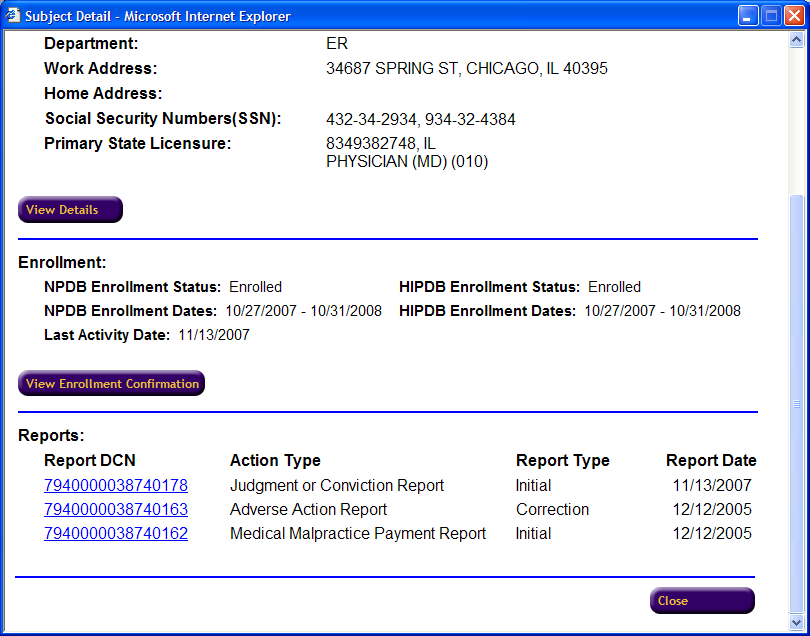 